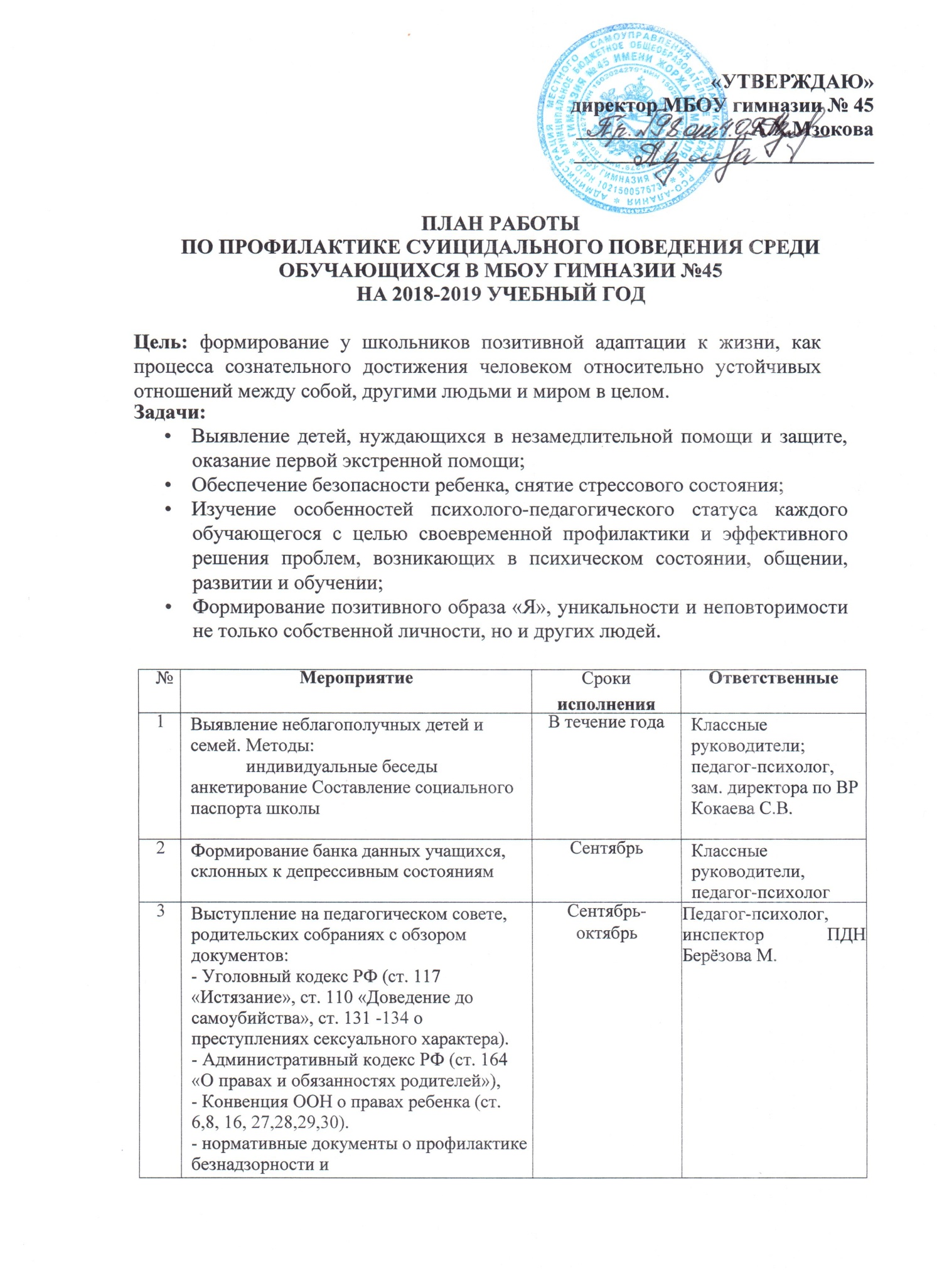 правонарушений н/л, о защите их прав.4Исследование эмоционально-личностных особенностей учащихся 1,5 классовСентябрь-октябрьпедагог-психолог5Выявление признаков социальнопсихологической дезадаптации среди учащихсяВ течение годаКлассныеруководители,педагог-психолог,родители,6Проведение тематических классных часов, посвященных Всемирному дню психического здоровья (10 октября):«Как научиться жить без ссор» - 1 -4 классы;«Я - уникальная личность» - 5-6 классы; «Мир глазами агрессивного человека» - 7- 8 классы;«Формирование позитивных жизненных установок» - 9-11 классы;«Профилактика суицида» для классных руководителей.ноябрьЗам. директора по ВР Кокаева С.В., классные руководители, педагог -психолог7Посещение на дому неблагополучных семей. Индивидуальная работа с обучающимися «группы риска»ежемесячноАдминистрацияшколы,классныеруководители8Родительское собрание «Причины подросткового суицида. Роль взрослых в оказании помощи подросткам в кризисных ситуациях»ноябрьЗам. директора по ВР Кокаева С.В., классные рук.9Информирование родителей и обучающихся о проведении консультаций несовершеннолетних и родителей, оказавшихся в кризисной ситуацииПонеобходимостиПедагог-психолог10Тестирование, анкетирование обучающихся и их родителей с целью оказания помощи в экстренных случаях.Раз в четвертьПедагог-психолог11Выявление на амбулаторных приемах несовершеннолетних:с расстройством личности, с эмоционально-неустойчивым типом поведения, с психическими заболеваниями;несовершеннолетних, злоупотребляющих алкоголем, склонных к токсикомании и наркомании;несовершеннолетних с суицидальным поведением;В течение годаМедицинские работники школы ЕлоеваЛ.В., Кудашева Р.В.12Классные часы «Мой выбор»: - «Человек свободного общества»«Учимся строить отношения»«Мое здоровье»«Преступление и наказание» 5-11В течение годаКлассныеруководителиклассы13Создание оптимальных педагогических условий для детей с трудностями в обученииВ течение годаКлассныеруководители,учителя-предметники,педагог-психолог14Профилактика эмоциональных срывов и перегрузокВ течение годаПедагог - психолог15Определение уровня тревожности учащихся 4 классовМартПедагог-психолог16Выявление самооценки, уровня тревожности, признаков субдепрессии у учащихся выпускных классовМартПедагог-психолог17Организовать конкурс стенгазет «Не навреди здоровью своему»МартКлассныеруководители18Организация работы с обучающимися на каникулахПо графику каникулЗам директора по ВР Кокаева С. В.19Международный День семьи15.05.2017Классныеруководители20Совещание при зам.директоре по ВР « Профилактика семейного неблагополучия и суицидального поведения детей и подростков».ноябрьЗам.директора по ВР Кокаева С.В., педагог-психолог, педагог-организатор Мзокова И. А.21Подведение итогов профилактической работы, рассмотрение предложений, рекомендаций по данной теме.Один раз в полугодиеАдминистрацияшколы,педагогическийколлектив.